                             BIO-DAT                                                                     NAME : ANUWARUL ISLAM                                                                                                                                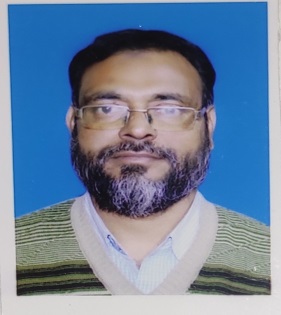 DESIGNATION : STATE AIDED COLLEGE TEACHER (SACT )    DEPARTMENT : ARABIC	COLLEGE : KALIACHAK COLLEGE, KALIACHAK, MALDA  DATE OF JOINING : 01/11/2009ADDRESSFATHER NAME : EJABUL HOQUEVILL : CHANDPUR MADANIPARAPOST OFFICE : DHANGARAPOLICE STATION : CHANCHAL ,                        DISTRICT : MALDASTATE : WEST BENGAL ,  PIN – 732125NATIONALITY : INDIANRELIGION : ISLAMDATE OF BIRTH : 25/12/1978CONTAACT NO – 9734181525/8617626997 ,                           EMAIL ID – anuwarulcmpara@gmail.comQualificationsNAME OF EXAMBOARD/UNIVERSITYYEAR OF PASSING                                    SUBJECTMADHYAMIK/ALIMWBBME1995Ben,Eng,Arab,Math,P.sc,L.sc,His,Geog,Fiqh,Taf, Hadith,FarayezH.S/ENTERMEDIATEBEMEC2002Ben,Eng,Hindi,Arabic,History,Geog,SociologyB.A (HONS) ARABICPATNA UNIVERSITY2006Arabic ( Hons ) , History , Sociology , General StudiesM.A IN ARABICPATNA UNIVERSITY2008ArabicExtra QualificationM.M (Mumtazul Mohaddethin)WBBMEBukhari-I,II,Muslim,Nasayee,Tirmidhi,Abu Daud,Ibn Majah,Tafsir Baidawi,Tafsir Kashshaf,Tarikh-ul-Islam